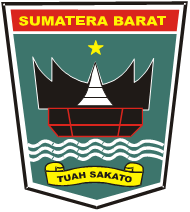 PERJANJIAN KINERJA TAHUN 2019Dalam rangka mewujudkan manajemen pemerintahan yang efektif, transparan, dan akuntabel serta berorientasi pada hasil, kami yang bertandatangan di bawah ini :Nama		: Arie Reza Putra, M.I.KomJabatan	: Petugas Teknologi Informasi KomputerSelanjutnya disebut pihak pertamaNama		:  Alrifjon, S.Sos, MMJabatan	: Kasubag. Sarana dan PrasaranaSelaku atasan pihak pertama, selanjutnya disebut pihak kedua.Pihak pertama berjanji akan mewujudkan target kinerja yang seharusnya sesuai lampiran perjanjian ini, dalam rangka mencapai target kinerja jangka menengah seperti yang telah ditetapkan dalam dokumen perencanaan. Keberhasilan dan kegagalan pencapaian target kinerja tersebut menjadi tanggungjawab kami.Pihak kedua akan melakukan supervisi yang diperlukan serta akan melakukan evaluasi terhadap capaian kinerja dari perjanjian kinerja ini dan mengambil tindakan yang diperlukan dalam rangka pemberian penghargaan dan sanksi.PERJANJIAN KINERJAOPD		: BIRO HUMAS SEKRETARIAT DAERAH PROVINSI SUMATERA BARATTAHUN	: 2019PERJANJIAN KINERJA TAHUN 2019Dalam rangka mewujudkan manajemen pemerintahan yang efektif, transparan, dan akuntabel serta berorientasi pada hasil, kami yang bertandatangan di bawah ini :Nama		: MurtinaJabatan	: Pengadministrasi UmumSelanjutnya disebut pihak pertamaNama		:  Alrifjon, S.Sos, MMJabatan	: Kasubag. Sarana dan PrasaranaSelaku atasan pihak pertama, selanjutnya disebut pihak kedua.Pihak pertama berjanji akan mewujudkan target kinerja yang seharusnya sesuai lampiran perjanjian ini, dalam rangka mencapai target kinerja jangka menengah seperti yang telah ditetapkan dalam dokumen perencanaan. Keberhasilan dan kegagalan pencapaian target kinerja tersebut menjadi tanggungjawab kami.Pihak kedua akan melakukan supervisi yang diperlukan serta akan melakukan evaluasi terhadap capaian kinerja dari perjanjian kinerja ini dan mengambil tindakan yang diperlukan dalam rangka pemberian penghargaan dan sanksi.PERJANJIAN KINERJAOPD		: BIRO HUMAS SEKRETARIAT DAERAH PROVINSI SUMATERA BARATTAHUN	: 2019PERJANJIAN KINERJA TAHUN 2019Dalam rangka mewujudkan manajemen pemerintahan yang efektif, transparan, dan akuntabel serta berorientasi pada hasil, kami yang bertandatangan di bawah ini :Nama		: Joni Mahyuddin, S.SosJabatan	: Pengadministrasi UmumSelanjutnya disebut pihak pertamaNama		:  Alrifjon, S.Sos, MMJabatan	: Kasubag. Sarana dan PrasaranaSelaku atasan pihak pertama, selanjutnya disebut pihak kedua.Pihak pertama berjanji akan mewujudkan target kinerja yang seharusnya sesuai lampiran perjanjian ini, dalam rangka mencapai target kinerja jangka menengah seperti yang telah ditetapkan dalam dokumen perencanaan. Keberhasilan dan kegagalan pencapaian target kinerja tersebut menjadi tanggungjawab kami.Pihak kedua akan melakukan supervisi yang diperlukan serta akan melakukan evaluasi terhadap capaian kinerja dari perjanjian kinerja ini dan mengambil tindakan yang diperlukan dalam rangka pemberian penghargaan dan sanksi.PERJANJIAN KINERJAOPD		: BIRO HUMAS SEKRETARIAT DAERAH PROVINSI SUMATERA BARATTAHUN	: 2019No.Sasaran StrategisIndikator KerjaTarget (1)(2)(3)(4)1.Menyelenggarakan dan mengelola layanan akses internet di Biro Humas.Jumlah layanan internet 3 Titik layanan internet2.Mengelola media luar ruang Biro HumasJumlah baliho yang di kelola12 Titik baliho3.Menyelenggarakan jaringan radio SIPK.Tersedianya jaringan SIPKD1 Jaringan SIPKD4.Membantu menyelenggarakan kegiatan koordinasi kehumasan tingkat provinsi dan forum kehumasan daerah.Terselenggaranya kegiatan Rakoor Kehumasan1 KegiatanNo.Sasaran StrategisIndikator KerjaTarget (1)(2)(3)(4)1.Menyusun SPJ bagian Sarana dan PrasaranaDokumen12 bulan2.Mengagendakan surat untuk Sarana dan PrasaranaDokumen12 Bulan3.Menyelesaikan administrasi keuangan Sarana dan PrasaranaDokumen12 Bulan4.Membantu menyelenggarakan kegiatan koordinasi kehumasan tingkat provinsi dan forum kehumasan daerah.Terselenggaranya kegiatan Rakoor Kehumasan1 KegiatanNo.Sasaran StrategisIndikator KerjaTarget (1)(2)(3)(4)1.Menyusun SPJ bagian Sarana dan PrasaranaDokumen12 bulan2.Mengagendakan surat untuk Sarana dan PrasaranaDokumen12 Bulan3.Menyelesaikan administrasi keuangan Sarana dan PrasaranaDokumen12 Bulan4.Membantu menyelenggarakan kegiatan koordinasi kehumasan tingkat provinsi dan forum kehumasan daerah.Terselenggaranya kegiatan Rakoor Kehumasan1 Kegiatan